FAX宛先 : 026-217-0277　長野県視覚障害者福祉協会 音訳事業部2023年度「音訳ボランティアセミナー」　　　　　　　　参加申込み　　　定員になり次第締め切りグループ・団体等の名称　　　　　　　　　　　　　　　　　　   住　　所　〒　　　　　　　　　　　　　　　　　　　　　　　電話番号　　　　　　　　　-　　担当者名　　　　　　　　 社会福祉法人 長野県視覚障害者福祉協会〈音訳事業部〉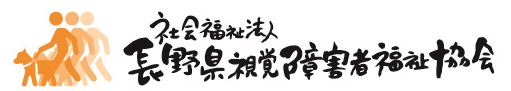 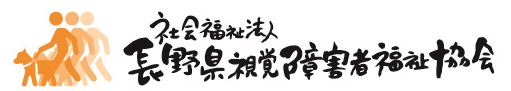 〒381-8577　長野市大字下駒沢618-1　長野県立総合リハビリテーションセンター内TEL 026-217-3201　FAX 026-217-0277FAX宛先 : 026-217-0277　長野県視覚障害者福祉協会 音訳事業部2023年度「音訳ボランティアセミナー」事前質問用紙申し込み締め切り日までにFAXしてください。　　校正について困っていることがありましたら具体的にお書きください。グループ・団体等の名称　　　　　　　　　　　　　　　　　　   電話番号　　　　　　　　　-　　担当者名　　　　　　　　社会福祉法人 長野県視覚障害者福祉協会〈音訳事業部〉〒381-8577　長野市大字下駒沢618-1　長野県立総合リハビリテーションセンター内TEL 026-217-3201　FAX 026-217-0277氏　名ふりがな氏　名ふりがな１6273849510